A.   BUTIRAN PENYELIDIKB.   MAKLUMAT ASET / INVENTORIC.   PERAKUAN PENYERAHANSaya dengan ini menyerahkan aset / inventori seperti di butiran B kepada pihak fakulti :D.   PERAKUAN PENERIMAANSaya telah menerima, memeriksa dan menyemak setiap alatan dan didapati :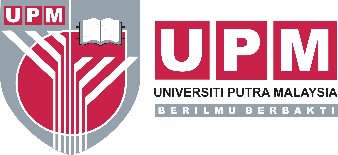 FAKULTI SAINS KOMPUTER DAN TEKNOLOGI MAKLUMATUNIVERSITI PUTRA MALAYSIA43400 UPM SERDANGSELANGOR DARUL EHSANBORANG PENYERAHAN ASET / INVENTORI PENYELIDIKANNAMA PENYELIDIKNO. STAFJENIS GERANKOD PROJEKTARIKH TAMAT PROJEKBIL.KETERANGAN ASETID ASETNO. BARKODCATATAN……………………………………………Tandatangan Penyelidik……………………………………………TarikhUNTUK KEGUNAAN PEJABATLengkapTidak LengkapRosakHilang : Nyatakan ……………………………………………………………..Lain-lain : Nyatakan …………………………………………………………..……………………………………………Tandatangan & CopPegawai Aset……………………………………………Tarikh